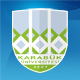 KARABÜK ÜNİVERSİTESİGÖREV TANIMIDoküman NoGT - 01KARABÜK ÜNİVERSİTESİGÖREV TANIMIYayın Tarihi20.03.2017KARABÜK ÜNİVERSİTESİGÖREV TANIMIRev. No/Tarih01/20.03.2017KARABÜK ÜNİVERSİTESİGÖREV TANIMISayfa No01 ÜNVANI (Adı-Soyadı): Bilgisayar İşletmeni (Aybike DEVECİ)SORUMLULUK ALANI: Kütüphane ve Dokümantasyon Daire BaşkanlığıORGANİZASYONDAKİ YERİ:Rektör, Rektör Yardımcıları, Genel Sekreter, Genel Sekreter Yardımcılarına ve Daire Başkanına karşı sorumludur.VEKİLİ: İsmihan AYAZ           GÖREV VE YETKİLERİ:            Görevleri:Resmi yazışma işlemleri ve personel işlerini yürütmek.Kalite Yönetimi çalışmalarını yürütmek.Stratejik planlama ve iç kontrol işlemlerini yürütmek.Evrak kayıt iş ve işlemlerini yürütmek.Resmi maili takip etmek ve üst yöneticiyi bilgilendirmek.Resmi gazeteyi her gün takip etmek ve üst yöneticiyi bilgilendirmek.Personel Otomasyon Programının takibini yapmak.Birim Risk Koordinatör Ekibinde görev almak.Yayın Komisyonu Sekreterliği’nin iş ve işlemlerini yürütmek.10) Koruma ve Güvenlik Planı’nda Koruma Ekibinde görev almak.      11) Başkanın verdiği bütün iş ve işlemlerden sorumludur.          Yetkileri:İdari hizmetler ve bilgi hizmetleri ile ilgili çalışmaların yürütülmesinde yetkilidir.